Шартнома ___	Тошкент ш.                                                                                                 2022 йил “____” ________ _____________________________   кейинги      ўринларда    “СОТУВЧИ”       деб      аталувчи    директори _________________ номидан устав асосида иш юритувчи бир томондан ва 
_____________________________ кейинги    ўринларда    “Сотиб олувчи”   деб  номланади 
________________ номидан, устав асосида, иш юрутувчи иккинчи томондан, биргаликда томонлар деб юритилувчилар қуйдагилар ҳақида мазкур шартномани туздилар.ШАРТНОМА ПРЕДМЕТИ “Сотувчи” ушбу шартноманинг 1-иловасида кўрсатилган спецификацияга мувофиқ ___________________________ томонидан кўрсатилган техник топшириқларга асосан сифатли маҳсулот етказиб бериш мажбуриятини олади, “Сотиб олувчи” ушбу маҳсулотларни кўриб чиқиб  қабул қилиш ва ҳақини тўлаш мажбуриятини олади. Етказиладиган маҳсулотларнинг қатъий турлари, миқдори ва баҳоси ушбу шартноманинг ажралмас қисми бўлган спецификацияда келтирилади.ТОМОНЛАРНИНГ ҲУҚУКЛАРИ ВА МАЖБУРИЯТЛАРИ2.1. Сотиб олувчининг хуқуқлари:2.1.1.    Бажарувчидан техник шартларга лозим даражадаги маҳсулотларни етказишни талаб қилиш;2.1.2.  Лозим даражадаги сифатда маҳсулотларни етказилмаган тақдирда, ўз хоҳишига кўра қуйидагиларни талаб қилиш:2.1.3.   Камчиликларни бепул бартараф этиш ёки Сотиб олувчининг ёки учинчи шахснинг камчиликларни бартараф этишга доир харажатларини қоплаш;2.1.4.   Шартнома шартларининг бажарилмаганлиги ёки лозим даражада бажарилмаганлиги натижасида етказилган зарарни қоплашни талаб қилиш.2.2. Сотиб олувчининг мажбуриятлари:2.2.1.   Ушбу Шартнома шартларига мувофиқ етказилган маҳсулотларни қабул қилиш;Ушбу Шартноманинг 3.1 ва 3.2-бандларига мувофиқ етказилган маҳсулотлар учун тўловларни амалга ошириш.Сотувчининг ҳуқуқлари:Сотиб олувчидан амалдаги қонунчиликда белгиланган тартибда ва ҳажмда етказилган маҳсулотлар учун олдиндан тўлов ва якуний ҳисоб-китобларни амалга оширишни талаб қилиш;Сотиб олувчидан етказилган маҳсулотларни қабул қилишни асоссиз равишда рад этиш натижасида етказилган зарарни қоплашни талаб қилиш; Сотувчининг мажбуриятлари:Ушбу шартномага мувофиқ Сотиб олувчи белгиланган тартибда у томонидан тақдим этилган техник топшириққа биноан маҳсулотларни белгиланган муддат, миқдор ва сифатлар бўйича етказиш;Ижрожи тақдим этилган техник топшириқларга биноан ________________________ керакли маҳсулотларни етказиб бериш мажбурятини ўз бўйнига олади. Сотувчи ўз зимасидаги вазифаларни 2.4.2 бандда кўрсатилган муддатда бажара олмаса, шартноманинг умумий миқдоридан 50% ошмаган ҳолда, ўтган ҳар 1 кун учун шартноманинг умумий миқдоридан 0.04% тўловни Сотиб олувчининг ҳисобига қайтаради.ШАРТНОМА БАҲОСИ ВА ХИСОБ-КИТОБ ҚИЛИШ ТАРТИБИУшбу шартноманинг баҳоси 1-иловага мувофиқ: _____________________________. Етказиладиган маҳсулотларнинг баҳоси ушбу шартноманинг 1-иловасида кўрсатилади.Сотиб олувчи тақдим этиладиган маҳсулотларнинг 30 % миқдорида олдиндан тўловни амалга оширади ва маблағ Сотувчининг ҳисобрақамига келиб тушган санадан бошлаб ушбу шартноманинг мажбуриятлари бажарилиши бошланади. Маҳсулот етказиб берилгандан кейин тулов ҳисоб-китоблари счет-фактура ва бажарилган ишлар далолатномаси имзолангандан сунг. Бюртмачи қолган 70% тўловни  уч иш куни ичида амалга оширади.ШАРТНОМАНИ БАЖАРИШШартнома шартлари ушбу шартнома ва қонун ҳужжатлари талабларига мувофиқ белгиланган тартибда амалга оширилади.Агар томонлар ўз зиммаларига олган барча мажбуриятларнинг бажарилишини таъминлаган бўлса, шартнома бажарилган деб ҳисобланади.Сотиб олувчи томондан белгиланган 2.4.3. бандаги мудатни СОТУВЧИ томондан бажара олмаган ҳолда етказилган маҳсулотни Сотиб олувчи қабул қилишни рад этишга ҳақлидир.НИЗОЛАРНИ ҲАЛ ЭТИШ ТАРТИБИ5.1. Мазкур шартномани бажариш юзасидан келиб чиқадиган барча келишмовчиликлар тарафлар томонидан музокаралар ўтказиш йўли билан ҳал этилади. Агар тарафлар ўзаро муросага кела олмасалар, низолар Ўзбекистон Республикасининг амалдаги қонунчилигида белгиланган тартибда “Сотувчи” жойлашган жойдаги судга мурожаат этиш йўли билан ҳал этилади.5.2. Мазкур шартномада қайд этилмаган ҳолатлар Ўзбекистон Республикасининг Фуқаролик кодекси, “Хўжалик юритувчи субъектлар фаолиятининг шартномавий-хуқуқий базаси тўғрисида”ги Қонуни ва бошқа тегишли қонун хужжатларида белгиланган меъёрлар асосида ҳал этилади.ФОРС-МАЖОР ҲОЛАТЛАРИ Агар ушбу шартнома тузилгандан сўнг, ушбу шартномада белгиланган мажбуриятларнинг бирон бир томонини тўлиқ ёки қисман тўғри бажаришига тўсқинлик қиладиган ҳолатлар юзага келса ва агар бундай ҳолатлар, яъни ёнғин, тошқин, зилзила, бошқа табиий офатлар, экспорт ёки импортга тўсиқлар ёки эмбарголар, уруш, жанговар ҳаракатлар, террористик ҳаракатлар, иш ташлашлар (томонлар ишчиларининг иш ташлашларидан ташқари), пандемия, амалдаги қонунчиликдаги ўзгаришлар, давлат органлари ва Ўзбекистон Республикаси Ҳукумати томонидан қабул қилинган умумий характердаги қарорлар томонларнинг шартнома шартларини бажаришига бевосита таъсир қилса, тегишли мажбуриятларнинг бажарилиши вақти бундай ҳолатлар бартараф этилган вақтга ёки уларнинг оқибатлари тугаши вақтига кўчирилади.Форс-мажор ҳолатлари юзага келган томон, ушбу ҳолат ҳақида шунингдек, ҳолатнинг тахминий давомийлиги тўғрисида бошқа Томонни ёзма равишда 7 (етти) кун ичида хабардор қилиши шарт. Агар юқорида кўрсатилган ҳолатлар тўғрисида ўз вақтида хабар берилмаган бўлса, енгиб бўлмас куч таъсирида зарар етказилган Томон ушбу ҳолатларни асос қилиб ололмайди.Хабарномада кўрсатилган фактлар расмий манбалар томонидан берилган ҳужжатлар билан тасдиқланиши керак, шу жумладан, пресс-релизлар, бироқ улар билан чекланмаслик лозим. Бундай хабарноманинг йўқлиги, шунингдек тегишли далилларнинг йўқлиги ушбу томонни шартнома мажбуриятларини бажаришдан озод қилинишига асос сифатида юқоридаги ҳолатларни келтириш ҳуқуқидан маҳрум қилади.Фавқулодда вазиятлар юзага келган тақдирда, томонлар зудлик билан ўзаро музокаралар олиб борадилар ва фавқулодда вазиятлар оқибатларини бартараф этиш ёки бартараф этиш мақсадида кўриладиган чоралар тўғрисида келишиб оладилар.Агар форс-мажор ҳолатлари ёки уларнинг оқибатлари томонларнинг ўз мажбуриятларини бажаришига тўсқинлик қиладиган бўлса, томонларнинг ҳар бири бошқа томонга ушбу шартномани бекор қилишнинг кутилаётган санасидан 10 (ўн) иш куни олдин ёзма равишда хабар юборганидан кейин ушбу шартномани бекор қилиш ҳуқуқига эга. Бундай ҳолда томонларнинг ҳеч бири бошқа томондан форс-мажор ҳолатлари натижасида етказилган зарарни қоплашни талаб қилишга ҳақли эмас. Шунингдек, Сотувчичи бажарилмаган мажбуриятлари учун Сотиб олувчидан олинган барча тўловларни Сотиб олувчига қайтаради ва Сотиб олувчи Сотувчининг бажарилган барча мажбуриятларини тўлиқ тўлайди.КОРРУПЦИЯГА КАРШИ КУРАШ7.1.  Ушбу шартнома бўйича уз мажбуриятларини бажараётганда томонлар, уларнинг шериклари, ишчилари ёки воситачилари ҳар қандай ноқонуний устунликларга ёки бошқа ноқонуний максадларга эришиш учун бевосита ёки билвосита пул маблағлари ёки қимматликларни тўлашни амалга оширмайди.7.2. Ушбу шартнома мажбуриятларини бажараётганда томонлар, уларнинг шериклари, ишчилари ёки воситачилари пора бериш/олиш, тижорий пора олиш, шунингдек амалдаги қонунчилик ва халкаро хужжатларнинг талабларини бузадиган ҳаракатларни амалга оширмайдилар. Жиноий йўл билан топилган даромадларни легаллаштиришга “карши курашишга” оид халкаро хужжатлар талабларини бузилиши каби ҳаракатларни амалга оширмайди.7.3. Ушбу шартнома Томонларининг ҳар бири бошқа томоннинг ходимларини ҳар қандай тарзда рагбатлантиришдан, шу жумладан пул маблағлари, совғалар бериш, уларга иш (хизматлар)ни бепул бажариши ва ушбу бандда курсатилмаган бошқа усуллар билан ходимнинг рағбатлантирувчи томон фойдасига ҳар қандай ҳаракатларни содир этишдан бош тортади.Ходимнинг уни рагбатлантирувчи томон фойдасига амалга оширган ҳаракатлари деганда куйидагилар тушунилади: бошқа контрагентлар билан таккослаганда асоссиз устунликларни такдим этиш;  ҳар қандай кафолатлар билан таъминлаш;  амалдаги тартиб-таомилларни тезлаштириш;  ходим томонидан ўз вазифалари доирасида амалга ошириладиган, аммо томонлар ўртасидаги муносабатларнинг шаффофлиги ва очиклиги тамойилларига зид булган бошқа ҳаракатлар.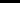 7.4. Агар томонлардан бири мазкур шартномада келтирилган коррупцияга қарши курашиш шартларини бузган ёки бузиши мумкин деб гумон қилса, иккинчи томонни ёзма равишда хабардор килишга мажбур. Езма хабарномадан сунг, тегишли томон ушбу Шартнома бўйича мажбуриятларнинг бажарилишини бузилиш содир булмаганлиги ёки содир булмаслиги тасдиклангунга қадар тўхтатиб туришга хакли. Ушбу тасдиқ ёзма хабарнома юборилган кундан бошлаб 5 (беш) иш куни ичида юборилиши керак.7.5. Езма хабарномада томон контрагент, унинг шериклари, ишчилари ёки воситачилари томонидан ушбу шартлар ва қоидаларнинг бузилганлиги ёки бузилиши мумкинлигини ишончли тарзда тасдиклайдиган ёки асослаши мумкин бўлган фактларга таяниши ёки тегишли материалларни тақдим этишга мажбур, яъни пора олиш/бериш, тижорий пора олиш, шунингдек амалдаги қонунчилик ва жиноий фаолиятдан олинган даромадларни легаллаштиришга қарши кураш бўйича халкаро хужжатлар талабларини бузадиган ҳаракатлар асослантирилиши лозим.7.6. Шартноманинг тарафлари коррупциянинг олдини олиш чораларини кўриш тартибтаомилларини тан олади ва уларга риоя этилишини назорат килади. Бунда томонлар коррупциявий фаолият билан шуғулланиши мумкин бўлган контрагентлар билан ишбилармонлик муносабатлари хавфини минималлаштириш, шунингдек, коррупциянинг олдини олиш мақсадида бир-бирига ўзаро ёрдам бериш учун оқилона ҳаракатларни амалга оширадилар. Шунингдек, томонлар коррупциявий фаолиятга томонларнинг иштироки хавфини олдини олиш максадида текширувлар ўтказиш тартибтаомилларини амалга оширилишини таъминлайдилар .7.7. Томонлар ўзларининг содир этилиши мумкин бўлган ноқонуний хатти-ҳаракатлари ва ушбу шартноманинг коррупцияга карши курашиш шартларининг бузилиши контрагентнинг ишончлилиги рейтингини пасайтиришидан тортиб ушбу шартноманинг бекор килинишигача бўлган ноҳуш оқибатларга олиб келиши мумкинлигини тан олади.7.8. Томонлар махфийлик тамойилларига риоя килган холда ушбу Шартномани бажариш доирасида келтирилган фактлар бўйича тегишли тартиб-тамоиллар амалга оширилишини ва амалий қийинчиликларни бартараф этиш ва юзага келиши мумкин бўлган низоли вазиятларнинг олдини олиш бўйича самарали чораларни қўллашни кафолатлайдилар.7.9. Томонлар ушбу шартноманинг коррупцияга “карши курашиш” шартларини бажариш бўйича тўлиқ махфийликни, шунингдек, талаблар бузилганлиги фактлари тўғрисида хабар берган томон учун хам, шунингдек, хабар берган томоннинг ходимлари учун хам салбий оқибатлар келтирмаслигини кафолатлайдилар .ШАРТНОМАНИНГ АМАЛ ҚИЛИШИ8.1. Мазкур шартнома икки тарафлама имзоланган кундан бошлаб қонуний кучга киради.8.2. Шартноманинг амал қилиш муддати 31.12.2022 йилгача. 8.3.Мазкур шартноманинг 4.2.-бандида қайд этилган талаблар “Сотиб олувчи” томонидан ўз вақтида бажарилмаган тақдирда, мазкур шартнома ўз кучини йўқотган ҳисобланади.8.4. Шартнома ҳар икки томон учун бир хил қонуний кучга эга бўлган икки нусхада тузилди.Шартномани ўзгартириш ва бекор қилиш тартиби Ушбу шартномага киритилган барча ўзгартиришлар ва қўшимчалар Томонларнинг имзолври ва муҳри билан қўшимча кулишув тузилади. Агар томонларнинг реквизитлари ўзгарган ҳолларда 3 иш куни ичида хабардор қилиб хат орқали мурожоат қилиши шарт. Шартноманинг 8.2. бандига кўра қўшимча келишув 2 нусхада тузилиб шартноманинг ажралмас қисми ҳисобланади.   ЯКУНИЙ ҚОИДАЛАРУшбу Шартнома томонларнинг келишуви билан ёки Томонлардан бирининг талабига биноан, бошқа томон томонидан шартнома шартлари лозим даражада бажармаган тақдирда суд томонидан бекор қилиниши мумкин. Ушбу шартномага киритилган ҳар қандай ўзгартириш ва қўшимчалар фақат ёзма равишда тузилган ва тарафларнинг тегишли ваколатли вакиллари томонидан имзоланган тақдирда амал қилади.Ушбу шартнома бир хил юридик кучга эга бўлган икки нусхада тузилди.Ушбу шартнома, унга киритилган ўзгартиришлар (қўшимчалар) томонлар томонидан имзоланган пайтдан бошлаб оширилади.ТОМОНЛАРНИНГ РЕКВИЗИТЛАРИ ВА ИМЗОЛАРИДиректор: _______________ 			          Директор:____________2022 йил “____” _________ _____ шартномага 1-илова Маҳсулотларнинг нарх жадвалиЕтказиб берилаётган маҳсулотларнинг умумий қиймати жами: _____________________________________________ сўм (ҚҚС билан).СОТУВЧИ                                                                       СОТИБ ОЛУВЧИ         _________________________                                            _________________________СОТУВЧИ:         СОТИБ ОЛУВЧИ:__________________________________Манзил: ___________________________________________________________Х/р: ____________________________Банк: ______________________________МФО: ______________________________    СТИР: ______________________________Телефон:____________________________ №Наименование услугСумма без НДС НДСНДСВсего с НДС№Наименование услугСумма без НДС Ставка %СуммаВсего с НДС1 Оказание услуг по установке локально-вычислительной сети 15ИТОГО:ИТОГО:ИТОГО:ИТОГО:ИТОГО: